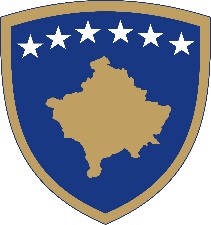 Republika e KosovësRepublika Kosova - Republic of KosovoQeveria - Vlada - GovernmentMINISTRIA E MBROJTJESMINISTARSTVO ODRBRANE / MINISTRY OF DEFENSEPLANI I PROCESIT TË KONSULTIMIT PUBLIK PËR PROJEKT RREGULLOREN PËR PROTOKOLLIN DHE CEREMONIALIN USHTARAK ZYRTAR TË FSK-së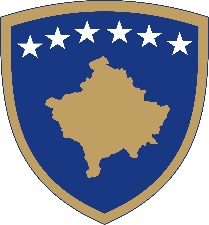 Republika e KosovësRepublika Kosova - Republic of KosovoQeveria - Vlada - GovernmentMINISTRIA E MBROJTJESMINISTARSTVO ODRBRANE / MINISTRY OF DEFENSEPLANNING THE PUBLIC CONSULTATION PROCESS FOR THE DRAFT REGULATION ON KSF MILITARY OFFICIAL PROTOCOL AND CEREMONIALRepublika e KosovësRepublika Kosova - Republic of KosovoQeveria - Vlada - GovernmentMINISTRIA E MBROJTJESMINISTARSTVO ODRBRANE / MINISTRY OF DEFENSEPLAN PROCESA JAVNIH KONSULTACIJA O NACRT PRAVILNIK O PROTOKOLU I VOJNOG ZVANIČNOG CEREMONIALA KBS-aPlanifikimi i procesit të konsultimit me publikunPlanifikimi i procesit të konsultimit me publikunPërcaktimi i  kornizës kohore të procesit të konsultimit me publikun15 ditë puneIdentifkimi i palëve të interesuara dhe publikut për procesin e konsultimit publik;Procesi i konsultimeve publike me shoqërinë civile dhe grupet e interesit Identifkimi i burimeve, mjeteve, formave dhe mënyrave të nevojshme për procesin e konsultimit publik;Ministria e MbrojtjesPërcaktimi i mënyrës së mbledhjes së përgjigjeve/ rekomandimeve përkatëse dhe adresimin e tyrePlatforma , dërgimi me posten elektronike zyrtare ne institucione qe ndikon Projekt rregullorjaPlanning the public consultation process Planning the public consultation process Defining the timeline of the public consultation process15 Days  Identifying the stakeholders and public to be part of the public consultation process;Public consultation process with civil society and groups of interestsIdentifying the resources, means, forms and ways which are necessary for the public consultation process;Ministry of DefenceDefining the way to collect the relevant responses/recommendations and address themPlatform, sending by official e-mail to institutions affected by the draft regulationPlaniranje procesa konsultacija sa javnošću Planiranje procesa konsultacija sa javnošću Utvrđivanje vremenskog okvira procesa javnih konsultacija15 DanaIdentifikacija zainteresovanih strana i javnosti za proces javnih konsultacija;Proces javnih konsultacija sa civilnim društvom i interesnih grupa Identifikacija resursa, sredstava, formi i načina neophodnih za proces javnih konsultacija;Ministrarstvo OdbraneUtvrđivanje načina prikupljanja odgovora/ odgovarajućih preporuka i njihovo adresiranjePlatforma, slanje preko službene elektronske pošte u institucijama na koje utiče Nacrt pravilnika